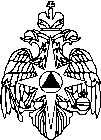 МЧС РОССИИАКАДЕМИЯ ГОСУДАРСТВЕННОЙ ПРОТИВЖАРНОЙ СЛУЖБЫМИНИСТЕРСТВА РОССИЙСКОЙ ФЕДЕРАЦИИ ПО ДЕЛАМ ГРАЖДАНСКОЙ ОБОРОНЫ, ЧРЕЗВЫЧАЙНЫМ СИТУАЦИЯМ И ЛИКВИДАЦИИ ПОСЛЕДСТВИЙ СТИХИЙНЫХ БЕДСТВИЙПАМЯТКА(ДЛЯ ОФИЦЕРОВ ВОСПИТАТЕЛЬНЫХ СТРУКТУР)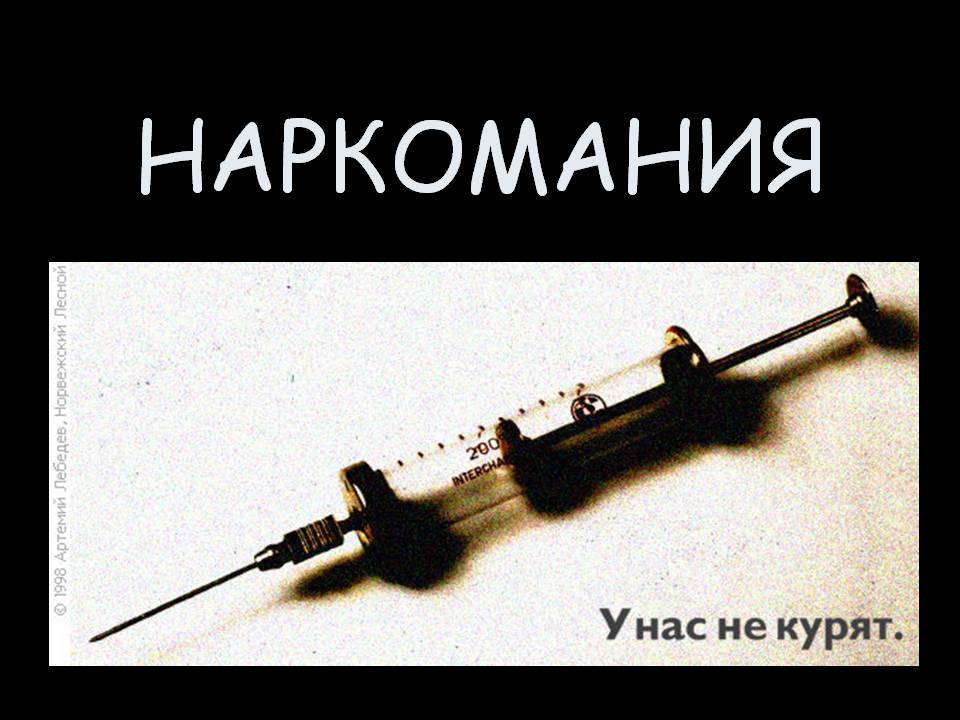 Отдел психологического обеспечениянаркоманияБолезненное влечение или пристрастие к наркотическим веществам, употребляемым различными способами (глотание, вдыхание, внутривенная инъекция) с целью добиться одурманивающего состояния или снять боль.наркомания(от греч. narke – оцепенение и mania – безумие, восторженность)  в медицине болезнь, характеризующаяся патологическим влечением к наркотикам, приводящим к тяжелым нарушениям функций организма; в психологии – потребность в употреблении какого-либо лекарственного средства или химических веществ для избежания дискомфорта, возникающего при прекращении употребления, т.е. зависимость от химических веществ; в социологии – вид отклоняющегося поведения. Наркотическая зависимостьНаркомания, включает две формы зависимости: Психическая зависимость – состояние организма, характеризующееся патологической потребностью в употреблении какого-либо лекарственного средства или химического вещества для избежания нарушений психики или дискомфорта, возникающих при прекращении употребления вещества, вызвавшего зависимость, но без соматических явлений абстиненции.Физическая зависимость – состояние, характеризующееся развитием абстиненции при прекращении приема вызвавшего зависимость вещества или после введения его антагонистов.Виды наркотиковОпиатыАмфетаминыКонопляГаллюциногеныМетиловые амфетамины типа «экстази»Летучие наркотические веществаПризнаки наркотического опьяненияНеобычная сонливость, «растянутая речь» или наоборот излишняя двигательная активность и болтливость;Узкий или расширенный зрачок (не реагирующий на смену освещения) или покраснение глаз;Ощущение эйфории сменяющееся депрессией;Обостренное восприятие цветов, звуков, возможны галлюцинации;Повышенная частота пульса, повышенное давление, дрожание рук, сухость кожи;Приступы паники и т.д.Методика проведения телесного осмотра с целью определения лиц, употребляющих наркотические веществаГолова обращать внимание на наличие воспаленной кожи над висками, в области затылка.Шея обращать внимание на нижние переднебоковые поверхности шеи на предмет следов инъекций.Руки подмышечные впадины и кожные покровы со всех сторон до тыла кистей.Ноги кожные покровы нижних конечностей, переднебоковые поверхности бедер.Язык попросить кончиком языка достать до верхней губы, осмотреть слизистые корня языка на предмет следов инъекций.